Uchwała Nr 169/2020 Zarządu Powiatu w Radziejowiez dnia 27 listopada  2020 r.w sprawie rozstrzygnięcia otwartego konkursu ofert na „Realizację zadania publicznego w zakresie prowadzenia punku nieodpłatnej pomocy prawnej, świadczenia nieodpłatnego poradnictwa obywatelskiego oraz edukacji prawnej” na terenie powiatu radziejowskiego w roku 2021Na podstawie art. 32 ust. 1 i 2 pkt 2 ustawy z dnia 5 czerwca 1998 r. o samorządzie powiatowym (Dz. U. z 2020 r. 920) z art.11 ust. 1 i 2 ustawy z dnia 5 sierpnia 2015 r. o nieodpłatnej pomocy prawnej, nieodpłatnym poradnictwie obywatelskim oraz edukacji prawnej (Dz. U. z 2019 r. poz. 294 ), oraz art. 15 ust 2h ustawy z dnia 24 kwietnia 2003 roku o działalności pożytku publicznego i o wolontariacie (Dz. U. z 2020 r. poz. 1057 z późn. zm.), uchwała się, co następuje:§ 1. Dokonuje się wyboru oferty Zaborskiego Towarzystwa Naukowego siedziba w Brusach na realizacje w roku 2021 zadań publicznych w sferze udzielania nieodpłatnej pomocy prawnej, świadczenia nieodpłatnego poradnictwa obywatelskiego oraz edukacji prawnej Kwota przyznanej dotacji wynosi 64 020, 00 zł.  2. Ogłoszenie stanowi załącznik do niniejszej uchwały.
§ 2. Ogłoszenie o wynikach konkursu zostaje zamieszczone: 1) na stronie internetowej w Biuletynie Informacji Publicznej;2) na stronie internetowej Powiatu Radziejowskiego www.radziejow.pl;3) na tablicy ogłoszeń Starostwa Powiatowego w Radziejowie, ul Kościuszki 17. § 3. Wykonanie uchwały powierza się Staroście Radziejowskiemu.§ 4. Uchwała wchodzi w życie z dniem podjęcia.U Z A S A D N I E N I E	Ustawa z dnia 5 sierpnia 2015 roku o nieodpłatnej pomocy prawnej oraz edukacji prawnej (Dz. U. z 2019 r. poz. 294) nakłada na powiat obowiązek prowadzenia na swoim terenie nieodpłatnej pomocy prawnej oraz świadczenia nieodpłatnego poradnictwa obywatelskie. Zgodnie z założeniami w połowie tych punktów pomoc prawna powinna być świadczona za pośrednictwem organizacji pozarządowych prowadzących działalność pożytku publicznego. Po przeprowadzonym postępowaniu konkursowym wyłoniona została organizacja spełniająca wymagania zawarte w Ogłoszeniu stanowiącym załącznik nr 1 do uchwały nr 162/2020 Zarządu Powiatu w Radziejowie z dnia 4 listopada 2020 r. która to uzyskała najwyższą ilość.  W związku z powyższym wywołanie niniejszej uchwały jest zasadne. Załącznik Nr 1 do uchwały Nr 169/2020 Zarządu Powiatu Radziejowskiego  z dnia 27 listopada 2020 r.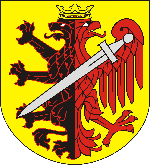 Ogłoszenie wynikówotwartego konkursu ofert na powierzenie prowadzenia punktu nieodpłatnej pomocy prawnej, świadczenia nieodpłatnego poradnictwa obywatelskiego oraz edukacji prawnej na terenie powiatu radziejowskiego w 2021 rokuL.pNazwa zadaniaPodmiot wyłoniony w otwartym konkursie ofertTerminKwota dotacji1.Prowadzenie punktu nieodpłatnej pomocy prawnej, świadczenie nieodpłatnego poradnictwa obywatelskiego oraz edukacji prawnej.01.01.2010 r. -31.12.2021 r.64 020,00 zł